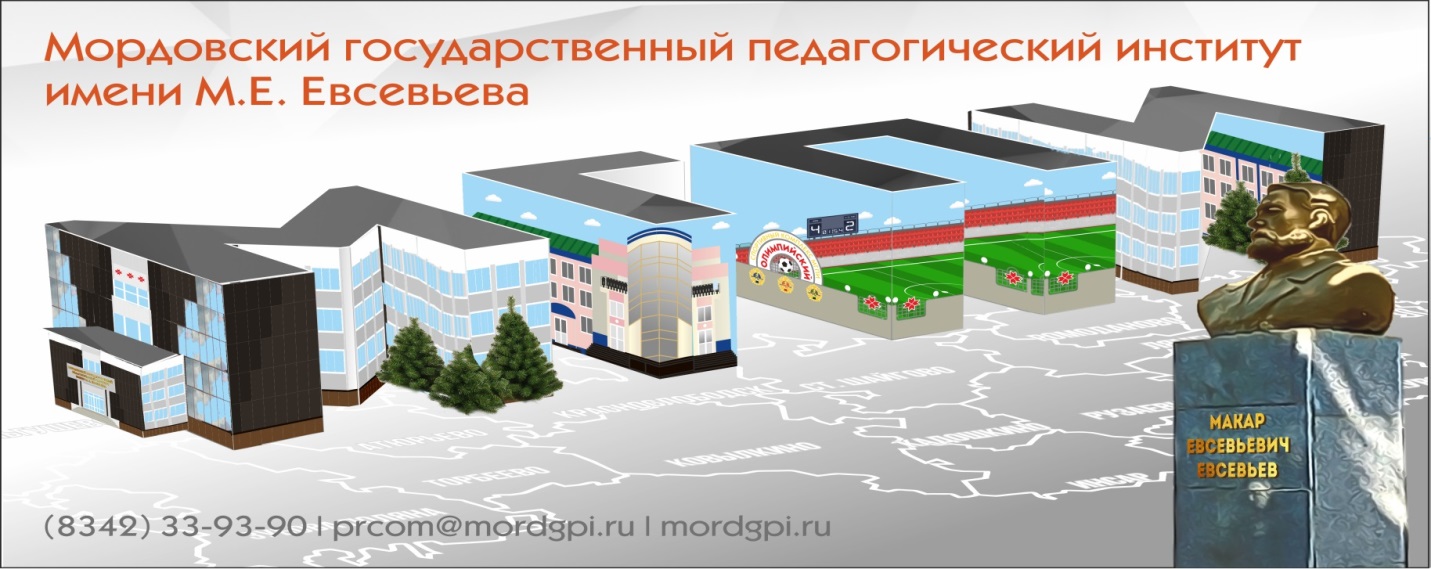 ИНФОРМАЦИОННОЕ ПИСЬМОМордовский государственный педагогический институт имени М. Е. Евсевьева приглашает Вас принять участие в работе международной научно-практической конференции, посвященной 155-летию М. Е. Евсевьева – 55-е Евсевьевские чтения, которая состоится 14–15 марта 2019 года.В ходе работы конференции предполагается рассмотреть широкий круг вопросов по естественным, техническим и гуманитарным отраслям научного знания и образовательной практики. В центре внимания конференции – современное состояние науки; актуальные направления и тенденции развития научно-исследовательской работы вузов; проблемы совершенствования исследовательской базы, повышения значимости интеллектуального капитала, как важнейшего фактора инновационного развития науки, результативности и применимости научных исследований и др.На конференции будет организована работа ряда научных школ для молодых ученых.Формы презентации итогов научно-исследовательской работы: семинары, круглые столы, создание и защита проектов, тренинги, дискуссионные площадки, заседания студенческого научного общества, философского и педагогического клубов, тематические выставки, конкурсы, олимпиады для студентов и учащихся школ и др.Статьи принимаются по следующим направлениям: Физико-математические науки.Химические науки.Биологические науки.Исторические науки.Экономические науки.Философские науки.Филологические науки.Юридические науки.Педагогические науки.Искусствоведение.Психологические науки.Социологические науки.Политологические науки.Требования к оформлению статей. Объем статей 5 – 7 страниц (статьи должны сопровождаться аннотацией на русском и английском языках, ключевыми словами на русском и английском языках, УДК и ББК). Размер шрифта – 14 (размер шрифта аннотации, ключевых слов, списка использованных источников – 12), межстрочный интервал – одинарный; отступ – 1, 25 см; ширина полей по 2 см. Текст документа должен быть представлен в виде одного файла без разбивки на страницы и шрифтовых выделений. Название статьи на русском и английском языках по центру, заглавными буквами. Шрифт – Times New Roman. Выравнивание по ширине. Ссылки на литературу в тексте в квадратных скобках (например [5, с. 25]). Список использованных источников размещается в конце текста в алфавитном порядке и отделяется пустой строкой. Не допускаются подстрочные сноски на литературу (приложение).Адрес: 430007, Республика Мордовия, г. Саранск, ул. Студенческая, 13 б, Управление научной и инновационной деятельности. Тел./факс: 8 (8342) 33-93-99, 33-92-68.Контактные лица: Замкин Петр Васильевич, Кулебякина Марина Юрьевна. С информационным сообщением, условиями участия и формой заявки можно ознакомиться на сайте МГПИ www.mordgpi.ru.Приложение Образец оформления статьиУДК 378(045)ББК 74.58ДОПОЛНИТЕЛЬНАЯ ПРОФЕССИОНАЛЬНАЯ ПРОГРАММАКАК СРЕДСТВО ФОРМИРОВАНИЯ ПРОФЕССИОНАЛЬНОЙ КОМПЕТЕНТНОСТИ БУДУЩЕГО ПЕДАГОГАГОРШЕНИНА СВЕТЛАНА НИКОЛАЕВНАкандидат педагогических наук, доценткафедра педагогикиМордовский государственный педагогический институт 
имени М. Е. Евсевьева, г. Саранск, Россия, sngorshenina@yandex.ru Ключевые слова: профессиональная компетентность, профессиональная подготовка, дополнительная профессиональная программа, повышение квалификации. Аннотация: В статье рассматриваются возможности дополнительной профессиональной программы в формировании профессиональной компетентности будущих педагогов в условиях инновационного развития российского образования.ADDITIONAL PROFESSIONAL PROGRAM AS A MEANS OF FORMATION OF PROFESSIONAL COMPETENCE OF FUTURE TEACHERS GORSHENINA SVETLANA NIKOLAEVNAcandidate of pedagogical sciences, associate professordepartment of pedagogicsMordovian State Pedagogical Institute, Saransk, RussiaКey words: professional competence, professional training, additional professional program, advanced training.Аbstract: The article examined the possibility of additional professional program in the formation of professional competence of future teachers in the conditions of innovative development of russian education.Текст. Текст. Текст. Текст. Текст. Текст. Текст. Текст. Текст. Текст. Текст. Текст. Текст. Текст. Текст. Текст. Текст. Текст. Текст. Текст. Текст. Текст. Текст. Текст. Текст. Текст. Текст. Текст. Текст. Текст. Текст. Текст. Текст.Список использованных источников Татьянина, Т. В. Курсы повышения квалификации как средство развития профессиональной компетентности педагога высшей школы / Т. В. Татьянина // Гуманитарные науки и образование. – 2018. – № 4 (12). – С. 45-48.Федеральный закон Российской Федерации от 29 декабря 2012 г. N 273-ФЗ «Об образовании в Российской Федерации» [Электронный ресурс]. – Режим доступа: http://www.rg.ru/2012/12/30/obrazovanie-dok.html (дата обращения: 27.06.2014).Gorshenina, S. N. Formation of ethnocultural competence of pupils in the educational process / S. N. Gorshenina // Гуманитарные науки и образование. – 2018. – № 2. – С. 94-97.